-B-2018-2019 EĞİTİM-ÖĞRETİM YILI ADIYAMAN FATİH İMAM HATİP ORTAOKULU ARAPÇA DERSİ 7.SINIF 2. DÖNEM 2.YAZILI SORULARIDIR.ADI-SOYADI:   NO:            SINIFI:ALDIĞI NOT1-“ Dinimi seviyorum.” Cümlesinin Arapça ifadesi aşağıdakilerden hangisidir?a)أُحِبُّالإِسْلاَمb)أُحِبُّدِينِيc)لَاأُحِبُّدِينِيd)أُحِبُّدِينِيكَثيرًا2- Aşağıdaki kelime- anlam eşleştirmesi verilmiştir. Hangisinin anlamı yanlış verilmiştir?a)مَدِينَةٌ :şehir                                 b)وُلِدَ:doğduc)نَظَافَةٌ  :pencere                         d)تُوُفِّيَ:öldü3-‘’Sinop Türkiye’nin Kuzeyinde bulunur’ cümlesinin Arapça karşılığı aşağıdakilerden hangisidir?a) تَقَعُمَدِينةسِينُوبْفيغَرْبِتُرْكِياb) تَقَعُمَدِينةسِينُوبْفيشَرْقِتُرْكِياc) تَقَعُمَدِينةسِينُوبْفيجَنُوبِتُرْكِياd)تَقَعُمَدِينةسِينُوبْفيشَمَالتُرْكِيا4-أصْبَحَجُنُودُنَاشُهَداءفِيسَبِيلبَقَاءالوَطَن  cümlesinin Türkçe karşılığı aşağıdakilerden hangisidir?a) Askerlerimiz savaşta şehit düştüler.b) Askerlerimiz bu vatan için savaştılar.c) Askerlerimiz bu vatanın bekası için şehit düştüler.d) Askerlerimiz vatanın bekası için şehit olmayı amaçladılar. 5-‘Şehit’’ kelimesinin Arapça karşılığı aşağıdakilerden hangisidir?a)  شَهِيدٌb)شُهَدَاءٌc)مُرْشِدd)شَهَدَ6-نَحْنسَنَحْمِيهذاالْوَطَنُلِأَنَّهُأَمَانَةُلَنَامِنْشُهَدائِناcümlesinin Türkçe karşılığı aşağıdakilerden hangisidir?a) Bu vatan bizim için önemlidir.b) Vatan bize şehitlerden emanettir.c) Şehitlerden emanet olan bu vatanımızı sadece askerler korumalıdır.d) Bu vatanıkoruyacağız, çünkü o bize şehitlerimizin emanetidir.7-أناأتَّخِذُالسُّلْطانمُحَمَّدالفَاتِحقُدْوَةلِنَفْسِيcümlesinin Türkçe karşılığı aşağıdakilerden hangisidir?a) Fatih sultan Mehmet Osmanlı devletinin 7.padişahıdır.b) Fatih Sultan Mehmet örnek şahsiyettir.c) Fatih Sultan Mehmet İstanbul’u fethetmiştird) Fatih Sultan Mehmet’i kendime örnek alıyorum.8-قَضَىحَيَاتَهُفِيالجِهَادِ  cümlesinin Türkçe karşılığı aşağıdakilerden hangisidir?a) O hayatını eğlenerek geçirdi.b) O hayatında hiç cihat etmedi.c) O hayatını cihatla geçirmedi.d) O hayatını cihatla geçirdi.9- yandakigörselde abdest alan çocuk ne yapmaktadır?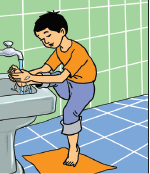 a)  غَسْلُاليَدَيْنِ                       b)   المَضْمَضةc) غَسْلالرِّجْلَيْنd) مَسْحُالرَّأْسِ10- yandaki görsele göre namaz kılan çocuk ne yapmaktadır?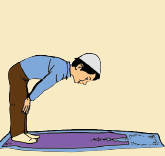 a)  القِيام      b)   الرُّكوعc) السُّجودd) الوُضوء11-“………هُوَمُؤَسِّسالدَّوْلةالأَيّوبِيّةإِسْمُهُ ”ifadesindeki boşluğa aşağıdakilerden örnek şahsiyetlerden hangisi gelmelidir?a)مُصْطَفىكَمالأَتاتورْك b)السُّلْطَانمُحَمَّدالفَاتِحc)صَلاَحَالدِّينالأيُّوبِيِّd)السُّلْطانعَبْدُالْحَمِيدالثّانِي12-“………إِسْمُهُ رَفَضَإِسْكاناليَهُودَفِيفِلِسْطِينَ ifadesindeki boşluğa aşağıdaki örnek şahsiyetlerden hangisi gelmelidir?a)مُصْطَفىكَمالأَتاتورْكb)السُّلْطَانمُحَمَّدالفَاتِحc)صَلاَحَالدِّينالأيُّوبِيِّd)السُّلْطانعَبْدُالْحَمِيدالثّانِي13-“كِتَابٌ ……… ”ifadesindeki boşluğa aşağıdakilerden işaret isimlerinden hangisi gelmelidir?     a)هَذا                            b)هَذِهِ14-Aşağıdaki soru edatları ve anlamları verilmiştir. Hangisinin anlamı yanlış verilmiştir?a)أَيْنَ  Neredeb) مَنْKimc)هَلْ  Ned)كًيْفَNasıl15-‘’ Demiryolu ‘’kelimesinin Arapça karşılığı aşağıdakilerden hangisidir?a)اَلْمَدَارِسُ b)مُسْتَشْفَيَاتٌc) اَلسِّكَكُالْحَدِيدِيَّةُ      d)أَنْشَأَ16- ‘’ مَلْحَمَةٌ ‘’kelimesinin Türkçe karşılığı aşağıdakilerden hangisidir?a)merhale      b)destan     c) hikâye      d) ordu17- ‘’ قَادَةٌ ‘’kelimesinin Türkçe karşılığı aşağıdakilerden hangisidir?a)hâkim      b)asker     c) ordu      d) komutan18- ‘’ صَلاَةُالعِشَاءِ ‘hangi namazdır?a)Sabah namazıb)öğle namazı c) ikindi namazıd) yatsı namazı19-‘Akşam namazı’’ ifadesininArapça karşılığı aşağıdakilerden hangisidir?  a) صَلاَةالعَصْرb)صَلاةالعِشَاءِc)صَلاةالمَغْرِبd)الفَجْرصَلاة20-أُحافِظُعَلىالْغَابَاتِcümlesini Türkçe karşılığı aşağıdakilerden hangisidir?a)Vatanımı koruyorum b)Çevremi koruyorumc) Hayvanları koruyorumd) Ormanları koruyorumNot: Her soru 5 puandır. Sınav süresi bir ders saatidir.Başarılar dilerim… اَتَمَنّى لَكُمُ النَّجَاحAbuzer SEVERArapça ÖĞRETMENİ